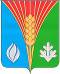 СОВЕТДЕПУТАТОВМуниципального образования Андреевский сельсоветКурманаевского района Оренбургской области(второго созыва)РЕШЕНИЕ22 июня 2022                          с. Андреевка                         №149О внесении изменений в решение Совета депутатов от 07.06.2018 № 159 «Об утверждении Порядка ведения реестра территориального общественного самоуправления в муниципальном образовании Андреевский сельсовет Курманаевского района Оренбургской области»В соответствии с решением  Совета депутатов  от 07.06.2018 № 157 «Об утверждении Положения о территориальном общественном самоуправлении вмуниципальном образовании  Андреевский сельсовет Курманаевского района Оренбургской области», экспертным заключением государственно-правового управления аппарата Губернатора и Правительства Оренбургской области от 30.05.2022 № 23/96/2022 «на решение Совета депутатов муниципального образования Андреевский сельсовет Курманаевского района Оренбургской области от 07.06.2018 № 159 «Об утверждении Порядка ведения реестра территориального общественного самоуправления в муниципальном образовании  Андреевский сельсовет Курманаевского района Оренбургской области», Уставом муниципального образования Андреевский сельсовет,  Совет депутатов решил:1.Внести в решение Совета депутатов от 07.06.2018 № 159 «Об утверждении Порядка ведения реестра территориального общественного самоуправления в муниципальном образовании  Андреевский сельсовет Курманаевского района Оренбургской области» (далее – Порядок) следующие изменения:1.1. Порядок дополнить приложением «Реестр Уставов территориального общественного самоуправления» следующего содержания:« Приложениек решению Совета депутатовРЕЕСТР Уставов территориального общественного самоуправления»2.  Контроль за исполнение настоящего решения оставляю за собой.3. Настоящее решение вступает в силу после официального опубликования в газете «Вестник» и подлежит размещению на официальном сайте.Председатель Совета депутатов муниципального образованияАндреевский сельсовет                                                                  О.Г. ДолматоваГлава муниципального образования               Л.Г. АлимкинаРазослано: в дело, администрации района, прокурору.номер реестровой записидата внесения записинаименование ТОСграницы ТОС/адрес (местонахождение) ТОСдата проведения учредительного собрания (конференции) граждандата регистрации устава ТОС, изменений и дополнений в устав ТОСреквизиты соответствующих решений (постановлений) об установлении границ ТОСовФ.И.О. руководителей органов ТОС, конт. телефоныструктура органов ТОСиные сведения (в т.ч. о прекращении деятельности ТОС) 